Wonderful WorldSam Cooke 1960 (as recorded by Herman’s Hermits)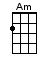 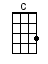 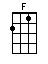 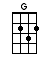 INTRO:  / 1 2 3 4 / [C][Am] / [F][G] /[C] Don't know much about [Am] history[F] Don't know much bi-[G]ology[C] Don't know much about [Am] science books[F] Don't know much about the [G] French I took[C] But I do know that [F] I love you[C] And I know that if you [F] love me, tooWhat a [G] wonderful [F] world this would [C] be [Am] / [F][G] /[C] Don't know much about ge-[Am]ography[F] Don't know much trigo-[G]nometry[C] Don't know much about [Am] algebra[F] Don't know what a slide [G] rule is for[C] But I know that one and [F] one is two[C] And if this one could [F] be with youWhat a [G] wonderful [F] world this would [C] beNow [G] I don't claim to [C] be an A student[G] But I'm trying to [C] beFor [D] maybe by being an [C] A student, baby[D] I can win your [G] love for me[C] Don't know much about [Am] history[F] Don't know much bi-[G]ology[C] Don't know much about [Am] science books[F] Don't know much about the [G] French I took[C] But I do know that [F] I love you[C] And I know that if you [F] love me, tooWhat a [G] wonderful [F] world this would [C] beINSTRUMENTAL:Don't know much about [Am] history[F] Don't know much bi-[G]ology[C] Don't know much about [Am] science books[F] Don't know much about the [G] French I took[C] But I do know that [F] I love you[C] And I know that if you [F] love me, tooWhat a [G] wonderful [F] world this would [C] be [Am] / [F][G] / [C]www.bytownukulele.ca